СПОРТНО УЧИЛИЩЕ „ ДИМИТЪР РОХОВ” – СЛИВЕН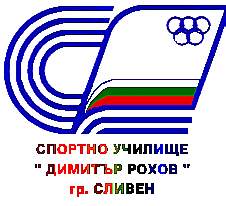 гр. Сливен,  ул. "Бургаско шосе" № 2, 044/66-77-98, sport_sliven@abv.bgВх. № ………/…………..ДО									ДИРЕКТОРА  НА СУ „ Димитър Рохов“гр. СливенЗ А Я В Л Е Н И Е за издаване на дубликат на ………………………………………….…………..…………………..…………..вид документ (удостоверение, свидетелство, диплома)от …………………..………………………..…….…………………………………………..име, презиме, фамилиязавършил ………………………………………….…………………………………………. клас, етап, степен на образование…………………………………………………………………………………………………профил, професия, специалностпрез учебната ……….…./……………….. година в …………………………………….. ……………………………………………………………………………….…………..…..            вид, наименование и местонахождение на институцията………………………………………………………………………..…….….………………Издаването на документа се налага поради следните причини: ………….………………………………………………………………………………………………………………….Приложени документи:…………………………….…………………………………………………………………..…………………………………………………………………………………………….......За контакти: телефон …………………., е-mail ……………………………………………. Пълномощно № …………………………………………..……………………………………на ……………………………………………………………………………………………….име, презиме, фамилия  Дата: ………………….					Подпис:………………….гр./с……………………..                                                            Име, фамилия …………………………